แบบรายงานผลการดำเนินงานกิจกรรมจิตอาสาพัฒนา “ปราจีนบุรีเมืองสะอาด”เดือน มีนาคม ๒๕๖๕1. หน่วยงาน : องค์การบริหารส่วนตำบลศรีมหาโพธิ2. วันเวลาที่ปฏิบัติ : วันที่ ๓๐ มีนาคม ๒๕๖๕ เวลา ๐๘.๓๐ น.3. สถานที่ :  ถนนหน้าองค์การบริหารส่วนตำบลศรีมหาโพธิ ถึงสามแยกถนน ๓๐๗๙ ม.๒ ต.ศรีมหาโพธิ อ.ศรีมหาโพธิ จ.ปราจีนบุรี4. รายละเอียดการปฏิบัติ : วันที่ ๓๐ มีนาคม ๒๕๖๕ เวลา ๐๘.๓๐ น. นายมาโนช พูลเฉลิม นายกองค์การบริหารส่วนตำบลศรีมหาโพธิ พร้อมด้วยบุคลากรองค์การบริหารส่วนตำบลศรีมหาโพธิ และประชาชนในพื้นที่ ร่วมจัดกิจกรรมจิตอาสาพัฒนา “ปราจีนบุรีเมืองสะอาด” โดยดำเนินการเก็บขยะมูลฝอย ถนนเลี่ยงเมืองหน้าองค์การบริหารส่วนตำบลศรีมหาโพธิ จนถึงสามแยกถนน ๓๐๗๙ ม.๒ ต.ศรีมหาโพธิ อ.ศรีมหาโพธิ จ.ปราจีนบุรี	 5. ผลการปฏิบัติ : เป็นไปด้วยความเรียบร้อย6. ปัญหา/อุปสรรค : ไม่มีรายงานภาพกิจกรรมจิตอาสาพัฒนา “ปราจีนบุรีเมืองสะอาด”ในวันที่ ๓๐  มีนาคม พ.ศ. ๒๕๖๕ เวลา ๐๘.๓๐ น.ณ บริเวณถนนหน้าองค์การบริหารส่วนตำบลศรีมหาโพธิ ถึงสามแยกถนน ๓๐๗๙ ม.๒ ต.ศรีมหาโพธิ อ.ศรีมหาโพธิ จ.ปราจีนบุรีภาพก่อนทำกิจกรรม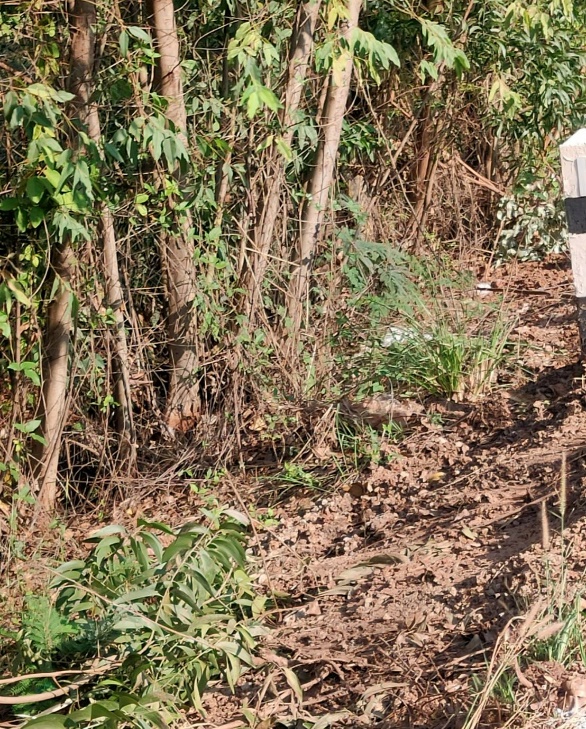 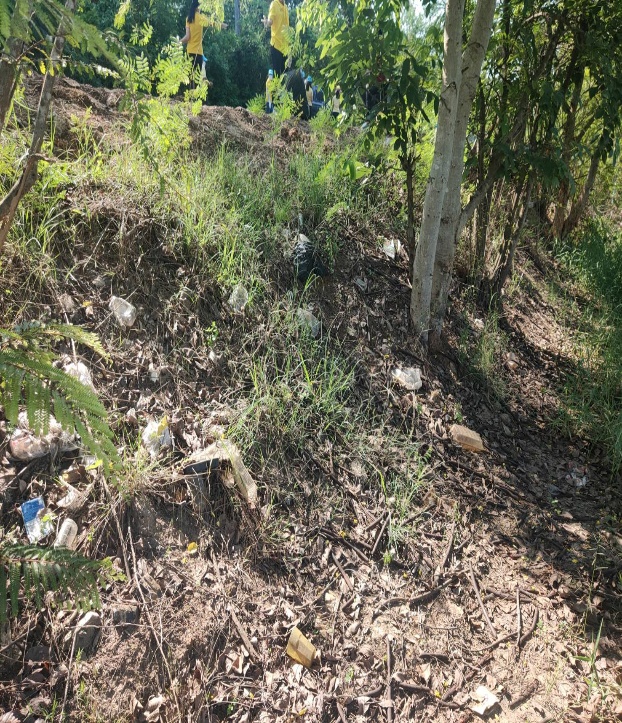 ขณะดำเนินกิจกรรม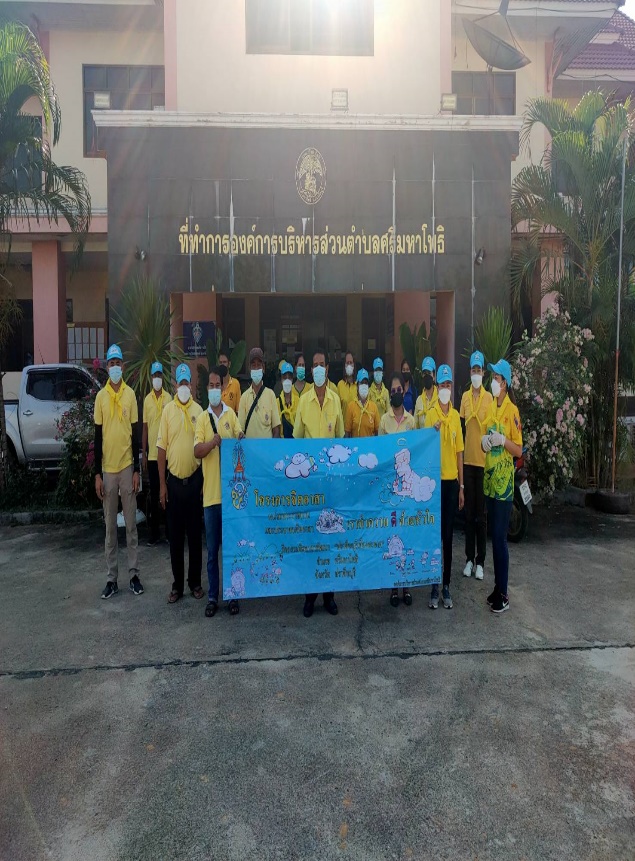 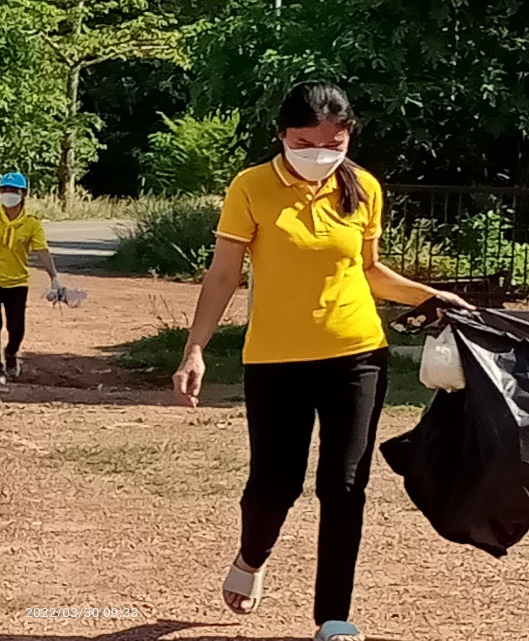 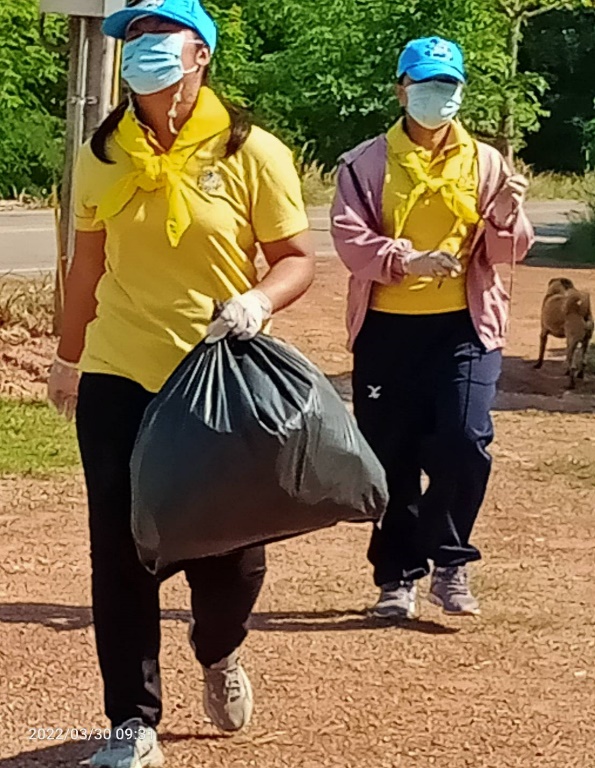 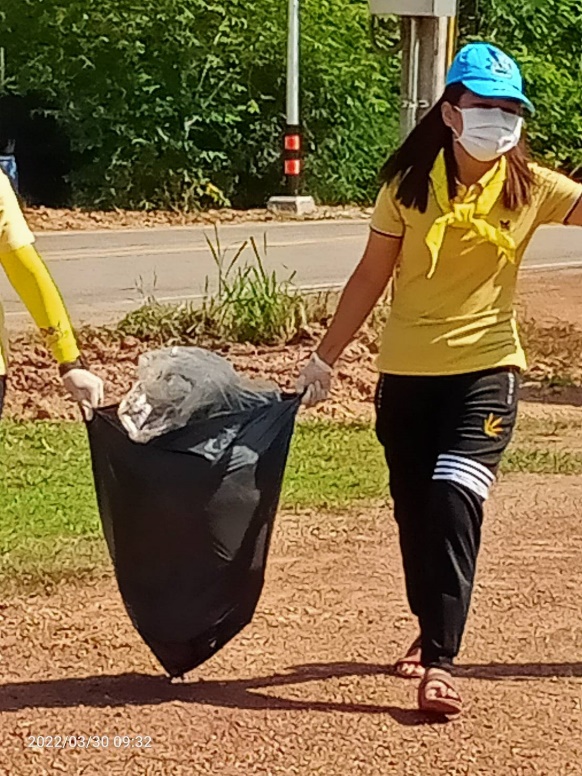 หลังดำเนินกิจกรรม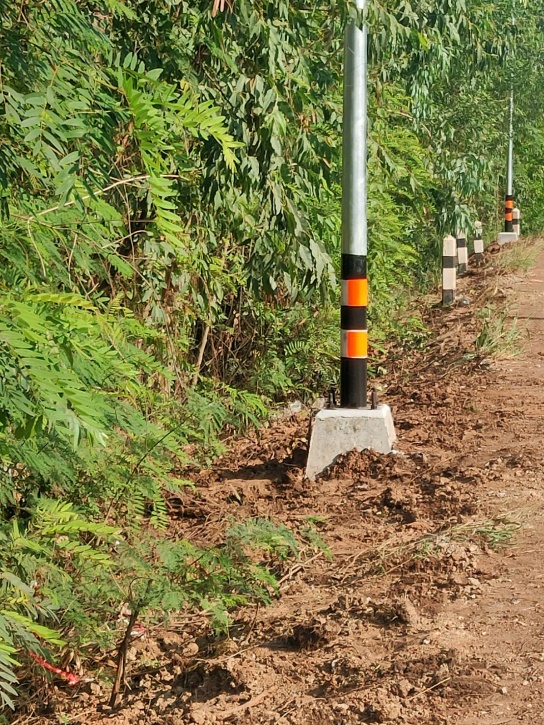 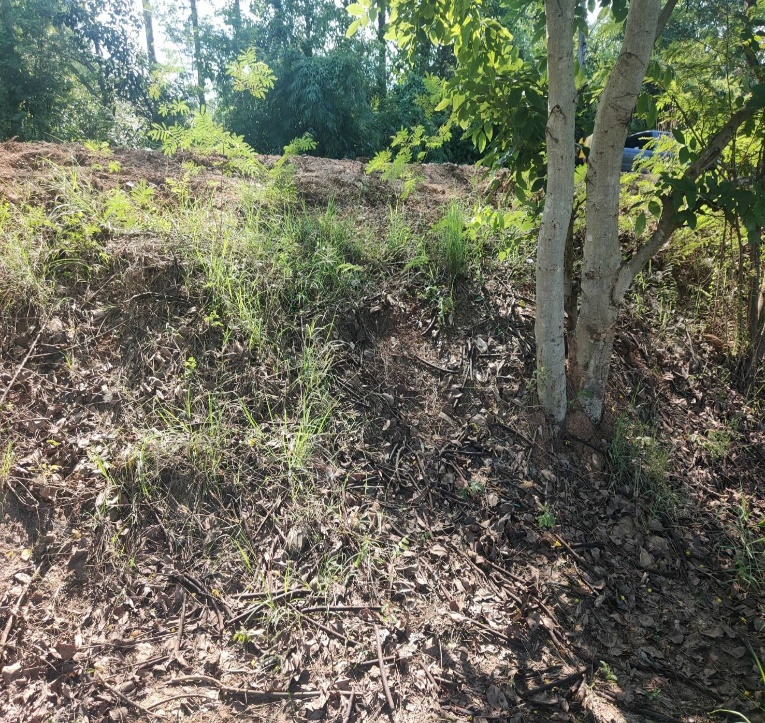 